АДМИНИСТРАЦИЯ БАБУШКИНСКОГО МУНИЦИПАЛЬНОГО ОКРУГАВОЛОГОДСКОЙ ОБЛАСТИПОСТАНОВЛЕНИЕ26.12.2023 года	                                                                                             № 1121с. им. БабушкинаО присвоении адреса объектам недвижимого имущества     Руководствуясь пунктом 27 статьи 16  Федерального закона от 06 октября 2003 года №131-ФЗ «Об общих принципах организации местного самоуправления в Российской Федерации»,  постановлением Правительства Российской Федерации  от 19.11.2014 г. №1221 «Об утверждении Правил присвоения, изменения и аннулирования адресов», Уставом Бабушкинского муниципального округа Вологодской области,	ПОСТАНОВЛЯЮ:	1. Присвоить адреса следующим объектам недвижимого имущества:    	1.1 объекту недвижимого имущества – зданию многоквартирного дома с кадастровым номером 35:28:0901001:744 адрес: «Российская Федерация, Вологодская область, муниципальный округ Бабушкинский, поселок Ида, улица Речная, дом 16»;      1.2  объекту недвижимого имущества – квартире с кадастровым номером 35:28:0901001:1042 адрес «Российская Федерация, Вологодская область, муниципальный округ Бабушкинский, поселок Ида, улица Речная, дом 16, квартира 1»;       1.3 объекту недвижимого имущества – квартире с кадастровым номером 35:28:0901001:1043 адрес «Российская Федерация, Вологодская область, муниципальный округ Бабушкинский, поселок Ида, улица Речная, дом 16, квартира 2»;      1.4 объекту недвижимого имущества – зданию многоквартирного дома с кадастровым номером 35:28:0901001:688 адрес: «Российская Федерация, Вологодская область, муниципальный округ Бабушкинский, поселок Ида, улица Речная, дом 22»;     1.5 объекту недвижимого имущества – квартире с кадастровым номером 35:28:0901001:856 адрес «Российская Федерация, Вологодская область, муниципальный округ Бабушкинский, поселок Ида, улица Речная, дом 22, квартира 1»;    1.6 объекту недвижимого имущества – квартире с кадастровым номером 35:28:0901001:855 адрес «Российская Федерация, Вологодская область, муниципальный округ Бабушкинский, поселок Ида, улица Речная, дом 22, квартира 2»;   	1.7 объекту недвижимого имущества – зданию многоквартирного дома с кадастровым номером 35:28:0901001:664 адрес: «Российская Федерация, Вологодская область, муниципальный округ Бабушкинский, поселок Ида, улица Речная, дом 1»;   	1.8 объекту недвижимого имущества – квартире с кадастровым номером 35:28:0901001:1029 адрес «Российская Федерация, Вологодская область, муниципальный округ Бабушкинский, поселок Ида, улица Речная, дом 1, квартира 1»;   	1.9 объекту недвижимого имущества – квартире с кадастровым номером 35:28:0901001:1030 адрес «Российская Федерация, Вологодская область, муниципальный округ Бабушкинский, поселок Ида, улица Речная, дом 1, квартира 2»;  	 1.10 объекту недвижимого имущества – зданию многоквартирного дома с кадастровым номером 35:28:0901001:709 адрес: «Российская Федерация, Вологодская область, муниципальный округ Бабушкинский, поселок Ида, улица Речная, дом 14»;  	 1.11 объекту недвижимого имущества – квартире с кадастровым номером 35:28:0901001:1011 адрес «Российская Федерация, Вологодская область, муниципальный округ Бабушкинский, поселок Ида, улица Речная, дом 14, квартира 1»;   	1.12 объекту недвижимого имущества – квартире с кадастровым номером 35:28:0901001:1010 адрес «Российская Федерация, Вологодская область, муниципальный округ Бабушкинский, поселок Ида, улица Речная, дом 14, квартира 2»;  	 1.13 объекту недвижимого имущества – зданию многоквартирного дома с кадастровым номером 35:28:0901001:693 адрес: «Российская Федерация, Вологодская область, муниципальный округ Бабушкинский, поселок Ида, улица Речная, дом 18»;  	 1.14 объекту недвижимого имущества – квартире с кадастровым номером 35:28:0901001:865 адрес «Российская Федерация, Вологодская область, муниципальный округ Бабушкинский, поселок Ида, улица Речная, дом 18, квартира 1»;  	 1.15 объекту недвижимого имущества – квартире с кадастровым номером 35:28:0901001:866 адрес «Российская Федерация, Вологодская область, муниципальный округ Бабушкинский, поселок Ида, улица Речная, дом 18, квартира 2»;   	1.16 объекту недвижимого имущества – зданию многоквартирного дома с кадастровым номером 35:28:0901001:711 адрес: «Российская Федерация, Вологодская область, муниципальный округ Бабушкинский, поселок Ида, улица Речная, дом 7»; 	 1.17 объекту недвижимого имущества – зданию многоквартирного дома с кадастровым номером 35:28:0901001:759 адрес: «Российская Федерация, Вологодская область, муниципальный округ Бабушкинский, поселок Ида, улица Речная, дом 15»;  	1.18 объекту недвижимого имущества – квартире с кадастровым номером 35:28:0901001:903 адрес «Российская Федерация, Вологодская область, муниципальный округ Бабушкинский, поселок Ида, улица Речная, дом 15, квартира 1»;   	1.19 объекту недвижимого имущества – квартире с кадастровым номером 35:28:0901001:902 адрес «Российская Федерация, Вологодская область, муниципальный округ Бабушкинский, поселок Ида, улица Речная, дом 15, квартира 2»;  	1.20 объекту недвижимого имущества – зданию многоквартирного дома с кадастровым номером 35:28:0901001:680 адрес: «Российская Федерация, Вологодская область, муниципальный округ Бабушкинский, поселок Ида, улица Речная, дом 27»;  	1.21 объекту недвижимого имущества – квартире с кадастровым номером 35:28:0901001:843 адрес «Российская Федерация, Вологодская область, муниципальный округ Бабушкинский, поселок Ида, улица Речная, дом 27, квартира 1»;  	 1.22 объекту недвижимого имущества – квартире с кадастровым номером 35:28:0901001:842 адрес «Российская Федерация, Вологодская область, муниципальный округ Бабушкинский, поселок Ида, улица Речная, дом 27, квартира 2»;  	1.23 объекту недвижимого имущества – зданию многоквартирного дома с кадастровым номером 35:28:0901001:744 адрес: «Российская Федерация, Вологодская область, муниципальный округ Бабушкинский, поселок Ида, улица Речная, дом 16»; 	 1.24 объекту недвижимого имущества – квартире с кадастровым номером 35:28:0901001:1042 адрес «Российская Федерация, Вологодская область, муниципальный округ Бабушкинский, поселок Ида, улица Речная, дом 16, квартира 1»;  	1.25 объекту недвижимого имущества – квартире с кадастровым номером 35:28:0901001:1043 адрес «Российская Федерация, Вологодская область, муниципальный округ Бабушкинский, поселок Ида, улица Речная, дом 16, квартира 2»;  	1.26 объекту недвижимого имущества – зданию многоквартирного дома с кадастровым номером 35:28:0901001:687 адрес: «Российская Федерация, Вологодская область, муниципальный округ Бабушкинский, поселок Ида, улица Речная, дом 20»;  	1.27 объекту недвижимого имущества – квартире с кадастровым номером 35:28:0901001:854 адрес «Российская Федерация, Вологодская область, муниципальный округ Бабушкинский, поселок Ида, улица Речная, дом 20, квартира 1»;   	1.28 объекту недвижимого имущества – квартире с кадастровым номером 35:28:0901001:853 адрес «Российская Федерация, Вологодская область, муниципальный округ Бабушкинский, поселок Ида, улица Речная, дом 20, квартира 2»;     	1.29 объекту недвижимого имущества – зданию многоквартирного дома с кадастровым номером 35:28:0901001:666 адрес: «Российская Федерация, Вологодская область, муниципальный округ Бабушкинский, поселок Ида, улица Речная, дом 4»; 	 1.30 объекту недвижимого имущества – квартире с кадастровым номером 35:28:0901001:1031 адрес «Российская Федерация, Вологодская область, муниципальный округ Бабушкинский, поселок Ида, улица Речная, дом 4, квартира 1»;   	1.31 объекту недвижимого имущества – квартире с кадастровым номером 35:28:0901001:1032 адрес «Российская Федерация, Вологодская область, муниципальный округ Бабушкинский, поселок Ида, улица Речная, дом 4, квартира 2»;  	1.32 объекту недвижимого имущества – зданию многоквартирного дома с кадастровым номером 35:28:0901001:688 адрес: «Российская Федерация, Вологодская область, муниципальный округ Бабушкинский, поселок Ида, улица Речная, дом 22»;  	1.33 объекту недвижимого имущества – квартире с кадастровым номером 35:28:0901001:856 адрес «Российская Федерация, Вологодская область, муниципальный округ Бабушкинский, поселок Ида, улица Речная, дом 22, квартира 1»;   	1.34 объекту недвижимого имущества – квартире с кадастровым номером 35:28:0901001:855 адрес «Российская Федерация, Вологодская область, муниципальный округ Бабушкинский, поселок Ида, улица Речная, дом 22, квартира 2»;   	1.35 объекту недвижимого имущества – зданию многоквартирного дома с кадастровым номером 35:28:0901001:746 адрес: «Российская Федерация, Вологодская область, муниципальный округ Бабушкинский, поселок Ида, улица Речная, дом 24»;  	1.36 объекту недвижимого имущества – квартире с кадастровым номером 35:28:0901001:1044 адрес «Российская Федерация, Вологодская область, муниципальный округ Бабушкинский, поселок Ида, улица Речная, дом 24, квартира 1»;   	1.37 объекту недвижимого имущества – квартире с кадастровым номером 35:28:0901001:1045 адрес «Российская Федерация, Вологодская область, муниципальный округ Бабушкинский, поселок Ида, улица Речная, дом 24, квартира 2»;  	1.38 объекту недвижимого имущества – зданию многоквартирного дома с кадастровым номером 35:28:0901001:670 адрес: «Российская Федерация, Вологодская область, муниципальный округ Бабушкинский, поселок Ида, улица Речная, дом 3»; 	 1.39 объекту недвижимого имущества – квартире с кадастровым номером 35:28:0901001:1036 адрес «Российская Федерация, Вологодская область, муниципальный округ Бабушкинский, поселок Ида, улица Речная, дом 3, квартира 1»;   	1.40 объекту недвижимого имущества – квартире с кадастровым номером 35:28:0901001:1035 адрес «Российская Федерация, Вологодская область, муниципальный округ Бабушкинский, поселок Ида, улица Речная, дом 3, квартира 2»;  	1.41 объекту недвижимого имущества – зданию многоквартирного дома с кадастровым номером 35:28:0901001:768 адрес: «Российская Федерация, Вологодская область, муниципальный округ Бабушкинский, поселок Ида, улица Речная, дом 12»;  	1.42 объекту недвижимого имущества – квартире с кадастровым номером 35:28:0901001:1050 адрес «Российская Федерация, Вологодская область, муниципальный округ Бабушкинский, поселок Ида, улица Речная, дом 12, квартира 1»;  	1.43 объекту недвижимого имущества – квартире с кадастровым номером 35:28:0901001:1051 адрес «Российская Федерация, Вологодская область, муниципальный округ Бабушкинский, поселок Ида, улица Речная, дом 12, квартира 2»;   	1.44 объекту недвижимого имущества – зданию многоквартирного дома с кадастровым номером 35:28:0901001:665 адрес: «Российская Федерация, Вологодская область, муниципальный округ Бабушкинский, поселок Ида, улица Речная, дом 25»;  	1.45 объекту недвижимого имущества – квартире с кадастровым номером 35:28:0901001:831 адрес «Российская Федерация, Вологодская область, муниципальный округ Бабушкинский, поселок Ида, улица Речная, дом 25, квартира 1»;   	1.46 объекту недвижимого имущества – квартире с кадастровым номером 35:28:0901001:830 адрес «Российская Федерация, Вологодская область, муниципальный округ Бабушкинский, поселок Ида, улица Речная, дом 25, квартира 2»;  	1.47 объекту недвижимого имущества – зданию многоквартирного дома с кадастровым номером 35:28:0901001:674 адрес: «Российская Федерация, Вологодская область, муниципальный округ Бабушкинский, поселок Ида, улица Речная, дом 29»;  	1.48 объекту недвижимого имущества – квартире с кадастровым номером 35:28:0901001:1039 адрес «Российская Федерация, Вологодская область, муниципальный округ Бабушкинский, поселок Ида, улица Речная, дом 29, квартира 1»;   	1.49 объекту недвижимого имущества – квартире с кадастровым номером 35:28:0901001:1040 адрес «Российская Федерация, Вологодская область, муниципальный округ Бабушкинский, поселок Ида, улица Речная, дом 29, квартира 2»;	 1.50 объекту недвижимого имущества – зданию многоквартирного дома с кадастровым номером 35:28:0901001:649 адрес: «Российская Федерация, Вологодская область, муниципальный округ Бабушкинский, поселок Ида, улица Советская, дом 6»;  	1.51 объекту недвижимого имущества – квартире с кадастровым номером 35:28:0901001:825 адрес «Российская Федерация, Вологодская область, муниципальный округ Бабушкинский, поселок Ида, улица Советская, дом 6, квартира 1»;   	1.52 объекту недвижимого имущества – квартире с кадастровым номером 35:28:0901001:824 адрес «Российская Федерация, Вологодская область, муниципальный округ Бабушкинский, поселок Ида, улица Советская, дом 6, квартира 2»;  	1.53 объекту недвижимого имущества – зданию многоквартирного дома с кадастровым номером 35:28:0901001:649 адрес: «Российская Федерация, Вологодская область, муниципальный округ Бабушкинский, поселок Ида, улица Советская, дом 6»;  	1.51 объекту недвижимого имущества – квартире с кадастровым номером 35:28:0901001:825 адрес «Российская Федерация, Вологодская область, муниципальный округ Бабушкинский, поселок Ида, улица Советская, дом 6, квартира 1»;   	1.52 объекту недвижимого имущества – квартире с кадастровым номером 35:28:0901001:824 адрес «Российская Федерация, Вологодская область, муниципальный округ Бабушкинский, поселок Ида, улица Советская, дом 6, квартира 2»; 	1.53 объекту недвижимого имущества – зданию многоквартирного дома с кадастровым номером 35:28:0901001:806 адрес: «Российская Федерация, Вологодская область, муниципальный округ Бабушкинский, поселок Ида, улица Советская, дом 16»;  	1.54 объекту недвижимого имущества – квартире с кадастровым номером 35:28:0901001:940 адрес «Российская Федерация, Вологодская область, муниципальный округ Бабушкинский, поселок Ида, улица Советская, дом 16, квартира 1»;   	1.55 объекту недвижимого имущества – квартире с кадастровым номером 35:28:0901001:939 адрес «Российская Федерация, Вологодская область, муниципальный округ Бабушкинский, поселок Ида, улица Советская, дом 16, квартира 2»;   	1.56 объекту недвижимого имущества – квартире с кадастровым номером 35:15:0301001:905 адрес «Российская Федерация, Вологодская область, муниципальный округ Бабушкинский, поселок Ида, улица Советская, дом 32, квартира 1»;   	1.57 объекту недвижимого имущества – квартире с кадастровым номером 35:15:0301001:906 адрес «Российская Федерация, Вологодская область, муниципальный округ Бабушкинский, поселок Ида, улица Советская, дом 32, квартира 2»; 	1.58 объекту недвижимого имущества – зданию многоквартирного дома с кадастровым номером 35:28:0901001:761 адрес: «Российская Федерация, Вологодская область, муниципальный округ Бабушкинский, поселок Ида, улица Советская, дом 12»; 	 1.59 объекту недвижимого имущества – квартире с кадастровым номером 35:28:0901001:1014 адрес «Российская Федерация, Вологодская область, муниципальный округ Бабушкинский, поселок Ида, улица Советская, дом 12, квартира 1»;   	1.60 объекту недвижимого имущества – квартире с кадастровым номером 35:28:0901001:1015 адрес «Российская Федерация, Вологодская область, муниципальный округ Бабушкинский, поселок Ида, улица Советская, дом 12, квартира 2»; 	 1.61 объекту недвижимого имущества – зданию многоквартирного дома с кадастровым номером 35:28:0901001:807 адрес: «Российская Федерация, Вологодская область, муниципальный округ Бабушкинский, поселок Ида, улица Советская, дом 15»;  	1.62 объекту недвижимого имущества – квартире с кадастровым номером 35:28:0901001:942 адрес «Российская Федерация, Вологодская область, муниципальный округ Бабушкинский, поселок Ида, улица Советская, дом 15, квартира 1»;   	1.63 объекту недвижимого имущества – квартире с кадастровым номером 35:28:0901001:941 адрес «Российская Федерация, Вологодская область, муниципальный округ Бабушкинский, поселок Ида, улица Советская, дом 15, квартира 2»;  	1.64 объекту недвижимого имущества – зданию многоквартирного дома с кадастровым номером 35:28:0901001:809 адрес: «Российская Федерация, Вологодская область, муниципальный округ Бабушкинский, поселок Ида, улица Советская, дом 13»;  	1.65 объекту недвижимого имущества – квартире с кадастровым номером 35:28:0901001:946 адрес «Российская Федерация, Вологодская область, муниципальный округ Бабушкинский, поселок Ида, улица Советская, дом 13, квартира 1»;   	1.66 объекту недвижимого имущества – квартире с кадастровым номером 35:28:0901001:945 адрес «Российская Федерация, Вологодская область, муниципальный округ Бабушкинский, поселок Ида, улица Советская, дом 13, квартира 2»;  	1.67 объекту недвижимого имущества – зданию многоквартирного дома с кадастровым номером 35:28:0901001:751 адрес: «Российская Федерация, Вологодская область, муниципальный округ Бабушкинский, поселок Ида, улица Советская, дом 30»;  	1.68 объекту недвижимого имущества – квартире с кадастровым номером 35:28:0901001:893 адрес «Российская Федерация, Вологодская область, муниципальный округ Бабушкинский, поселок Ида, улица Советская, дом 30, квартира 1»;   	1.69 объекту недвижимого имущества – квартире с кадастровым номером 35:28:0901001:892 адрес «Российская Федерация, Вологодская область, муниципальный округ Бабушкинский, поселок Ида, улица Советская, дом 30, квартира 2»;   	1.70 объекту недвижимого имущества – зданию многоквартирного дома с кадастровым номером 35:28:0901001:736 адрес: «Российская Федерация, Вологодская область, муниципальный округ Бабушкинский, поселок Ида, улица Советская, дом 20»;  	1.71 объекту недвижимого имущества – квартире с кадастровым номером 35:28:0901001:1061 адрес «Российская Федерация, Вологодская область, муниципальный округ Бабушкинский, поселок Ида, улица Советская, дом 20, квартира 1»;   	1.72  объекту недвижимого имущества – квартире с кадастровым номером 35:28:0901001:1016 адрес «Российская Федерация, Вологодская область, муниципальный округ Бабушкинский, поселок Ида, улица Советская, дом 20, квартира 2»; 	 1.73 объекту недвижимого имущества – зданию многоквартирного дома с кадастровым номером 35:28:0901001:805 адрес: «Российская Федерация, Вологодская область, муниципальный округ Бабушкинский, поселок Ида, улица Советская, дом 1»;  	1.74 объекту недвижимого имущества – квартире с кадастровым номером 35:28:0901001:938 адрес «Российская Федерация, Вологодская область, муниципальный округ Бабушкинский, поселок Ида, улица Советская, дом 1, квартира 1»;   	1.75  объекту недвижимого имущества – квартире с кадастровым номером 35:28:0901001:937 адрес «Российская Федерация, Вологодская область, муниципальный округ Бабушкинский, поселок Ида, улица Советская, дом 1, квартира 2»;  	1.76 объекту недвижимого имущества – зданию многоквартирного дома с кадастровым номером 35:28:0901001:745 адрес: «Российская Федерация, Вологодская область, муниципальный округ Бабушкинский, поселок Ида, улица Советская, дом 26а»;  	1.77 объекту недвижимого имущества – квартире с кадастровым номером 35:28:0901001:883 адрес «Российская Федерация, Вологодская область, муниципальный округ Бабушкинский, поселок Ида, улица Советская, дом 26а, квартира 1»;   	1.78  объекту недвижимого имущества – квартире с кадастровым номером 35:28:0901001:882 адрес «Российская Федерация, Вологодская область, муниципальный округ Бабушкинский, поселок Ида, улица Советская, дом 26а, квартира 2»;  	1.79 объекту недвижимого имущества – зданию многоквартирного дома с кадастровым номером 35:28:0901001:748 адрес: «Российская Федерация, Вологодская область, муниципальный округ Бабушкинский, поселок Ида, улица Советская, дом 24а»;  	1.80 объекту недвижимого имущества – квартире с кадастровым номером 35:28:0901001:887 адрес «Российская Федерация, Вологодская область, муниципальный округ Бабушкинский, поселок Ида, улица Советская, дом 24а, квартира 1»;   	1.81  объекту недвижимого имущества – квартире с кадастровым номером 35:28:0901001:886 адрес «Российская Федерация, Вологодская область, муниципальный округ Бабушкинский, поселок Ида, улица Советская, дом 24а, квартира 2»;  	1.82 объекту недвижимого имущества – зданию многоквартирного дома с кадастровым номером 35:28:0901001:662 адрес: «Российская Федерация, Вологодская область, муниципальный округ Бабушкинский, поселок Ида, улица Советская, дом 18»;  	1.83 объекту недвижимого имущества – квартире с кадастровым номером 35:28:0901001:1025 адрес «Российская Федерация, Вологодская область, муниципальный округ Бабушкинский, поселок Ида, улица Советская, дом 18, квартира 1»;   	1.84  объекту недвижимого имущества – квартире с кадастровым номером 35:28:0901001:1026 адрес «Российская Федерация, Вологодская область, муниципальный округ Бабушкинский, поселок Ида, улица Советская, дом 18, квартира 2»;  	1.85 объекту недвижимого имущества – зданию многоквартирного дома с кадастровым номером 35:28:0901001:692 адрес: «Российская Федерация, Вологодская область, муниципальный округ Бабушкинский, поселок Ида, улица Советская, дом 21»;  	1.86 объекту недвижимого имущества – квартире с кадастровым номером 35:28:0901001:863 адрес «Российская Федерация, Вологодская область, муниципальный округ Бабушкинский, поселок Ида, улица Советская, дом 21, квартира 1»;   	1.87  объекту недвижимого имущества – квартире с кадастровым номером 35:28:0901001:864 адрес «Российская Федерация, Вологодская область, муниципальный округ Бабушкинский, поселок Ида, улица Советская, дом 21, квартира 2»;   	1.88 объекту недвижимого имущества – зданию многоквартирного дома с кадастровым номером 35:28:0901001:757 адрес: «Российская Федерация, Вологодская область, муниципальный округ Бабушкинский, поселок Ида, улица Советская, дом 2»;  	1.89 объекту недвижимого имущества – квартире с кадастровым номером 35:28:0901001:1067 адрес «Российская Федерация, Вологодская область, муниципальный округ Бабушкинский, поселок Ида, улица Советская, дом 2, квартира 1»;   	1.90  объекту недвижимого имущества – квартире с кадастровым номером 35:28:0901001:1068 адрес «Российская Федерация, Вологодская область, муниципальный округ Бабушкинский, поселок Ида, улица Советская, дом 2, квартира 2»;  	1.91 объекту недвижимого имущества – зданию многоквартирного дома с кадастровым номером 35:28:0901001:764 адрес: «Российская Федерация, Вологодская область, муниципальный округ Бабушкинский, поселок Ида, улица Советская, дом 27»; 	 1.92 объекту недвижимого имущества – квартире с кадастровым номером 35:28:0901001:386 адрес «Российская Федерация, Вологодская область, муниципальный округ Бабушкинский, поселок Ида, улица Советская, дом 27, квартира 1»;   	1.93  объекту недвижимого имущества – квартире с кадастровым номером 35:28:0901001:387 адрес «Российская Федерация, Вологодская область, муниципальный округ Бабушкинский, поселок Ида, улица Советская, дом 27, квартира 2»;  	1.94 объекту недвижимого имущества – зданию многоквартирного дома с кадастровым номером 35:28:0901001:703 адрес: «Российская Федерация, Вологодская область, муниципальный округ Бабушкинский, поселок Ида, улица Школьная, дом 24»;  	1.95 объекту недвижимого имущества – квартире с кадастровым номером 35:15:0302006:198 адрес «Российская Федерация, Вологодская область, муниципальный округ Бабушкинский, поселок Ида, улица Школьная, дом 24, квартира 1»;   	1.96  объекту недвижимого имущества – квартире с кадастровым номером 35:15:0302006:199 адрес «Российская Федерация, Вологодская область, муниципальный округ Бабушкинский, поселок Ида, улица Школьная, дом 24, квартира 2»;  	1.97 объекту недвижимого имущества – квартире с кадастровым номером 35:15:0301001:948 адрес «Российская Федерация, Вологодская область, муниципальный округ Бабушкинский, поселок Ида, улица Школьная, дом 19, квартира 1»;   	1.98  объекту недвижимого имущества – квартире с кадастровым номером 35:15:0301001:949 адрес «Российская Федерация, Вологодская область, муниципальный округ Бабушкинский, поселок Ида, улица Школьная, дом 19  квартира 2»;  	1.99 объекту недвижимого имущества – зданию многоквартирного дома с кадастровым номером 35:28:0901001:749 адрес: «Российская Федерация, Вологодская область, муниципальный округ Бабушкинский, поселок Ида, улица Школьная, дом 6»;  	1.100 объекту недвижимого имущества – квартире с кадастровым номером 35:28:0901001:888 адрес «Российская Федерация, Вологодская область, муниципальный округ Бабушкинский, поселок  Ида, улица Школьная, дом 6, квартира 1»;   	1.101  объекту недвижимого имущества – квартире с кадастровым номером 35:28:0901001:889 адрес «Российская Федерация, Вологодская область, муниципальный округ Бабушкинский, поселок Ида, улица Школьная, дом 6, квартира 2»;  	1.102 объекту недвижимого имущества – зданию многоквартирного дома с кадастровым номером 35:28:0901001:754 адрес: «Российская Федерация, Вологодская область, муниципальный округ Бабушкинский, поселок Ида, улица Школьная, дом 14»;  	1.103 объекту недвижимого имущества – квартире с кадастровым номером 35:28:0901001:897 адрес «Российская Федерация, Вологодская область, муниципальный округ Бабушкинский, поселок  Ида, улица Школьная, дом 14, квартира 1»;   	1.104 объекту недвижимого имущества – квартире с кадастровым номером 35:28:0901001:896 адрес «Российская Федерация, Вологодская область, муниципальный округ Бабушкинский, поселок Ида, улица Школьная, дом 14, квартира 2»;  	1.105 объекту недвижимого имущества – зданию многоквартирного дома с кадастровым номером 35:28:0901001:760 адрес: «Российская Федерация, Вологодская область, муниципальный округ Бабушкинский, поселок Ида, улица Школьная, дом 4»;  	1.106 объекту недвижимого имущества – квартире с кадастровым номером 35:28:0901001:905 адрес «Российская Федерация, Вологодская область, муниципальный округ Бабушкинский, поселок  Ида, улица Школьная, дом 4, квартира 1»;   	1.107  объекту недвижимого имущества – квартире с кадастровым номером 35:28:0901001:904 адрес «Российская Федерация, Вологодская область, муниципальный округ Бабушкинский, поселок Ида, улица Школьная, дом 4, квартира 2»;   	1.108 объекту недвижимого имущества – зданию многоквартирного дома с кадастровым номером 35:28:0901001:723 адрес: «Российская Федерация, Вологодская область, муниципальный округ Бабушкинский, поселок Ида, улица Школьная, дом 12»;  	1.109 объекту недвижимого имущества – квартире с кадастровым номером 35:28:0901001:1057 адрес «Российская Федерация, Вологодская область, муниципальный округ Бабушкинский, поселок  Ида, улица Школьная, дом 12, квартира 1»;   	1.110  объекту недвижимого имущества – квартире с кадастровым номером 35:28:0901001:1019 адрес «Российская Федерация, Вологодская область, муниципальный округ Бабушкинский, поселок Ида, улица Школьная, дом 12, квартира 2»;  	1.111 объекту недвижимого имущества – зданию многоквартирного дома с кадастровым номером 35:28:0901001:753 адрес: «Российская Федерация, Вологодская область, муниципальный округ Бабушкинский, поселок Ида, улица Школьная, дом 22»;  	1.112 объекту недвижимого имущества – квартире с кадастровым номером 35:28:0901001:895 адрес «Российская Федерация, Вологодская область, муниципальный округ Бабушкинский, поселок  Ида, улица Школьная, дом 22, квартира 1»;   	1.113  объекту недвижимого имущества – квартире с кадастровым номером 35:28:0901001:894 адрес «Российская Федерация, Вологодская область, муниципальный округ  Бабушкинский, поселок Ида, улица Школьная, дом 22, квартира 2»;  	1.114 объекту недвижимого имущества – зданию многоквартирного дома с кадастровым номером 35:28:0901001:706 адрес: «Российская Федерация, Вологодская область, муниципальный округ Бабушкинский, поселок Ида, улица Школьная, дом 29»;  	1.115 объекту недвижимого имущества – квартире с кадастровым номером 35:15:0301001:939 адрес «Российская Федерация, Вологодская область, муниципальный округ Бабушкинский, поселок  Ида, улица Школьная, дом 29, квартира 1»;   	1.116  объекту недвижимого имущества – квартире с кадастровым номером 35:15:0301001:940 адрес «Российская Федерация, Вологодская область, муниципальный округ  Бабушкинский, поселок Ида, улица Школьная, дом 29, квартира 2»;  	1.117 объекту недвижимого имущества – квартире с кадастровым номером 35:15:0403006:159 адрес «Российская Федерация, Вологодская область, муниципальный округ Бабушкинский, поселок  Ида, улица Школьная, дом 16, квартира 1»;   	1.118  объекту недвижимого имущества – квартире с кадастровым номером 35:15:0403006:160 адрес «Российская Федерация, Вологодская область, муниципальный округ  Бабушкинский, поселок Ида, улица Школьная, дом 1, квартира 2»; 	 1.119 объекту недвижимого имущества – зданию многоквартирного дома с кадастровым номером 35:28:0901001:747 адрес: «Российская Федерация, Вологодская область, муниципальный округ Бабушкинский, поселок Ида, улица Школьная, дом 7»;  	1.120 объекту недвижимого имущества – квартире с кадастровым номером 35:28:0901001:885 адрес «Российская Федерация, Вологодская область, муниципальный округ Бабушкинский, поселок  Ида, улица Школьная, дом 7, квартира 1»;   	1.121  объекту недвижимого имущества – квартире с кадастровым номером 35:28:0901001:884 адрес «Российская Федерация, Вологодская область, муниципальный округ  Бабушкинский, поселок Ида, улица Школьная, дом 7, квартира 2»;  	1.122 объекту недвижимого имущества – зданию многоквартирного дома с кадастровым номером 35:28:0901001:704 адрес: «Российская Федерация, Вологодская область, муниципальный округ Бабушкинский, поселок Ида, улица Школьная, дом 25»; 	 1.123 объекту недвижимого имущества – зданию многоквартирного дома с кадастровым номером 35:28:0901001:722 адрес: «Российская Федерация, Вологодская область, муниципальный округ Бабушкинский, поселок Ида, улица Школьная, дом 3»; 	 1.124 объекту недвижимого имущества – квартире с кадастровым номером 35:15:0403006:150 адрес «Российская Федерация, Вологодская область, муниципальный округ  Бабушкинский, поселок Ида, улица Школьная, дом 3, квартира 1»;  	1.125 объекту недвижимого имущества – зданию многоквартирного дома с кадастровым номером 35:28:0901001:797 адрес: «Российская Федерация, Вологодская область, муниципальный округ Бабушкинский, поселок Ида, улица Школьная, дом 17»;  	1.126 объекту недвижимого имущества – квартире с кадастровым номером 35:28:0901001:926 адрес «Российская Федерация, Вологодская область, муниципальный округ Бабушкинский, поселок  Ида, улица Школьная, дом 17, квартира 1»;   	1.127  объекту недвижимого имущества – квартире с кадастровым номером 35:28:0901001:925 адрес «Российская Федерация, Вологодская область, муниципальный округ  Бабушкинский, поселок Ида, улица Школьная, дом 17, квартира 2»;  	1.128 объекту недвижимого имущества – квартире с кадастровым номером 35:15:0102011:188 адрес «Российская Федерация, Вологодская область, муниципальный округ Бабушкинский, поселок  Ида, улица Школьная, дом 15, квартира 1»;   	1.129  объекту недвижимого имущества – квартире с кадастровым номером 35:15:0102011:189 адрес «Российская Федерация, Вологодская область, муниципальный округ  Бабушкинский, поселок Ида, улица Школьная, дом 15, квартира 2»;  	1.130 объекту недвижимого имущества – зданию многоквартирного дома с кадастровым номером 35:28:0901001:811 адрес: «Российская Федерация, Вологодская область, муниципальный округ Бабушкинский, поселок Ида, улица Гагарина, дом 5»;  	1.131 объекту недвижимого имущества – квартире с кадастровым номером 35:28:0901001:982 адрес «Российская Федерация, Вологодская область, муниципальный округ Бабушкинский, поселок  Ида, улица Гагарина, дом 5, квартира 1»;   	1.132  объекту недвижимого имущества – квартире с кадастровым номером 35:28:0901001:983 адрес «Российская Федерация, Вологодская область, муниципальный округ  Бабушкинский, поселок Ида, улица Гагарина, дом 5, квартира 2»;  	1.133 объекту недвижимого имущества – зданию многоквартирного дома с кадастровым номером 35:28:0901001:726 адрес: «Российская Федерация, Вологодская область, муниципальный округ Бабушкинский, поселок Ида, улица Гагарина, дом 7»;  	1.134 объекту недвижимого имущества – квартире с кадастровым номером 35:28:0901001:984 адрес «Российская Федерация, Вологодская область, муниципальный округ Бабушкинский, поселок  Ида, улица Гагарина, дом 7, квартира 1»;   	1.135  объекту недвижимого имущества – квартире с кадастровым номером 35:28:0901001:985 адрес «Российская Федерация, Вологодская область, муниципальный округ  Бабушкинский, поселок Ида, улица Гагарина, дом 7, квартира 2»;  	1.136 объекту недвижимого имущества – зданию многоквартирного дома с кадастровым номером 35:28:0901001:734 адрес: «Российская Федерация, Вологодская область, муниципальный округ Бабушкинский, поселок Ида, улица Гагарина, дом 23»;  	1.137 объекту недвижимого имущества – квартире с кадастровым номером 35:28:0901001:1004 адрес «Российская Федерация, Вологодская область, муниципальный округ Бабушкинский, поселок  Ида, улица Гагарина, дом 23, квартира 1»;   	1.138  объекту недвижимого имущества – квартире с кадастровым номером 35:28:0901001:1005 адрес «Российская Федерация, Вологодская область, муниципальный округ  Бабушкинский, поселок Ида, улица Гагарина, дом 23, квартира 2»;  	1.139 объекту недвижимого имущества – квартире с кадастровым номером 35:28:0901001:989 адрес «Российская Федерация, Вологодская область, муниципальный округ Бабушкинский, поселок  Ида, улица Гагарина, дом 11, квартира 1»;   	1.140  объекту недвижимого имущества – квартире с кадастровым номером 35:28:0901001:988 адрес «Российская Федерация, Вологодская область, муниципальный округ  Бабушкинский, поселок Ида, улица Гагарина, дом 11, квартира 2»;  	1.141 объекту недвижимого имущества – зданию многоквартирного дома с кадастровым номером 35:28:0901001:717 адрес: «Российская Федерация, Вологодская область, муниципальный округ Бабушкинский, поселок Ида, улица Гагарина, дом 3»; 	1.142 объекту недвижимого имущества – квартире с кадастровым номером 35:28:0901001:981 адрес «Российская Федерация, Вологодская область, муниципальный округ Бабушкинский, поселок  Ида, улица Гагарина, дом 3, квартира 1»;   	1.143  объекту недвижимого имущества – квартире с кадастровым номером 35:28:0901001:980 адрес «Российская Федерация, Вологодская область, муниципальный округ  Бабушкинский, поселок Ида, улица Гагарина, дом 3, квартира 2»;  	1.144 объекту недвижимого имущества – зданию многоквартирного дома с кадастровым номером 35:28:0901001:733 адрес: «Российская Федерация, Вологодская область, муниципальный округ Бабушкинский, поселок Ида, улица Гагарина, дом 19»; 	 1.145 объекту недвижимого имущества – квартире с кадастровым номером 35:28:0901001:1002 адрес «Российская Федерация, Вологодская область, муниципальный округ Бабушкинский, поселок  Ида, улица Гагарина, дом 19, квартира 1»;   	1.146  объекту недвижимого имущества – квартире с кадастровым номером 35:28:0901001:1003 адрес «Российская Федерация, Вологодская область, муниципальный округ  Бабушкинский, поселок Ида, улица Гагарина, дом 19, квартира 2»;  	1.147  объекту недвижимого имущества – зданию многоквартирного дома с кадастровым номером 35:28:0901001:719 адрес: «Российская Федерация, Вологодская область, муниципальный округ Бабушкинский, поселок Ида, улица Гагарина, дом 14»;  	1.148 объекту недвижимого имущества – квартире с кадастровым номером 35:28:0901001:994 адрес «Российская Федерация, Вологодская область, муниципальный округ Бабушкинский, поселок  Ида, улица Гагарина, дом 14, квартира 1»;   	1.149  объекту недвижимого имущества – квартире с кадастровым номером 35:28:0901001:995 адрес «Российская Федерация, Вологодская область, муниципальный округ  Бабушкинский, поселок Ида, улица Гагарина, дом 14, квартира 2»;  	1.150 объекту недвижимого имущества – зданию многоквартирного дома с кадастровым номером 35:28:0901001:740 адрес: «Российская Федерация, Вологодская область, муниципальный округ Бабушкинский, поселок Ида, улица Гагарина, дом 9»; 	 1.151 объекту недвижимого имущества – квартире с кадастровым номером 35:28:0901001:987 адрес «Российская Федерация, Вологодская область, муниципальный округ Бабушкинский, поселок  Ида, улица Гагарина, дом 9, квартира 1»;   	1.152  объекту недвижимого имущества – квартире с кадастровым номером 35:28:0901001:986 адрес «Российская Федерация, Вологодская область, муниципальный округ  Бабушкинский, поселок Ида, улица Гагарина, дом 9, квартира 2»;  	1.153 объекту недвижимого имущества – зданию многоквартирного дома с кадастровым номером 35:28:0901001:731 адрес: «Российская Федерация, Вологодская область, муниципальный округ Бабушкинский, поселок Ида, улица Гагарина, дом 16»;  	1.154 объекту недвижимого имущества – квартире с кадастровым номером 35:28:0901001:999 адрес «Российская Федерация, Вологодская область, муниципальный округ Бабушкинский, поселок  Ида, улица Гагарина, дом 16, квартира 1»;   	1.155  объекту недвижимого имущества – квартире с кадастровым номером 35:28:0901001:998 адрес «Российская Федерация, Вологодская область, муниципальный округ  Бабушкинский, поселок Ида, улица Гагарина, дом 16, квартира 2»;  	1.156 объекту недвижимого имущества – зданию многоквартирного дома с кадастровым номером 35:28:0901001:711 адрес: «Российская Федерация, Вологодская область, муниципальный округ Бабушкинский, поселок Ида, улица Речная, дом 7»; 	1.157 объекту недвижимого имущества – зданию многоквартирного дома с кадастровым номером 35:28:0901001:659 адрес: «Российская Федерация, Вологодская область, муниципальный округ Бабушкинский, поселок Ида, улица Лесная, дом 9»; 	 1.158 объекту недвижимого имущества – квартире с кадастровым номером 35:28:0901001:829 адрес «Российская Федерация, Вологодская область, муниципальный округ Бабушкинский, поселок  Ида, улица Лесная, дом 9, квартира 1»;   	1.159  объекту недвижимого имущества – квартире с кадастровым номером 35:28:0901001:828 адрес «Российская Федерация, Вологодская область, муниципальный округ  Бабушкинский, поселок Ида, улица Лесная, дом 9, квартира 2»;  	1.160 объекту недвижимого имущества – зданию многоквартирного дома с кадастровым номером 35:28:0901001:823 адрес: «Российская Федерация, Вологодская область, муниципальный округ Бабушкинский, поселок Ида, улица Лесная, дом 5»;  	1.161 объекту недвижимого имущества – квартире с кадастровым номером 35:15:0304005:37 адрес «Российская Федерация, Вологодская область, муниципальный округ Бабушкинский, поселок  Ида, улица Лесная, дом 5, квартира 1»;   	1.162  объекту недвижимого имущества – квартире с кадастровым номером 35:15:0304005:38 адрес «Российская Федерация, Вологодская область, муниципальный округ  Бабушкинский, поселок Ида, улица Лесная, дом 5, квартира 2»;  	1.163 объекту недвижимого имущества – зданию многоквартирного дома с кадастровым номером 35:28:0901001:698 адрес: «Российская Федерация, Вологодская область, муниципальный округ Бабушкинский, поселок Ида, улица Строителей, дом 9»;  	1.164 объекту недвижимого имущества – квартире с кадастровым номером 35:28:0901001:874 адрес «Российская Федерация, Вологодская область, муниципальный округ Бабушкинский, поселок  Ида, улица Строителей, дом 9, квартира 1»;   	1.165  объекту недвижимого имущества – квартире с кадастровым номером 35:28:0901001:875 адрес «Российская Федерация, Вологодская область, муниципальный округ  Бабушкинский, поселок Ида, улица Строителей, дом 9, квартира 2»;  	1.167  объекту недвижимого имущества – зданию многоквартирного дома с кадастровым номером 35:28:0901001:803 адрес: «Российская Федерация, Вологодская область, муниципальный округ Бабушкинский, поселок Ида, улица Строителей, дом 1»;  	1.168 объекту недвижимого имущества – квартире с кадастровым номером 35:28:0901001:934 адрес «Российская Федерация, Вологодская область, муниципальный округ Бабушкинский, поселок  Ида, улица Строителей, дом 1, квартира 1»;   	1.169  объекту недвижимого имущества – квартире с кадастровым номером 35:28:0901001:933 адрес «Российская Федерация, Вологодская область, муниципальный округ  Бабушкинский, поселок Ида, улица Строителей, дом 1, квартира 2»;  	1.170 объекту недвижимого имущества – зданию многоквартирного дома с кадастровым номером 35:28:0901001:699 адрес: «Российская Федерация, Вологодская область, муниципальный округ Бабушкинский, поселок Ида, улица Строителей, дом 8»;    	1.171  объекту недвижимого имущества – квартире с кадастровым номером 35:28:0901001:877 адрес «Российская Федерация, Вологодская область, муниципальный округ  Бабушкинский, поселок Ида, улица Строителей, дом 8, квартира 2»;  	1.172 объекту недвижимого имущества – зданию многоквартирного дома с кадастровым номером 35:28:0901001:802 адрес: «Российская Федерация, Вологодская область, муниципальный округ Бабушкинский, поселок Ида, улица Строителей, дом 3»;  	1.173 объекту недвижимого имущества – квартире с кадастровым номером 35:28:0901001:932 адрес «Российская Федерация, Вологодская область, муниципальный округ Бабушкинский, поселок  Ида, улица Строителей, дом 3, квартира 1»;   	1.174  объекту недвижимого имущества – квартире с кадастровым номером 35:28:0901001:931 адрес «Российская Федерация, Вологодская область, муниципальный округ  Бабушкинский, поселок Ида, улица Строителей, дом 3, квартира 2»;  	1.175 объекту недвижимого имущества – зданию многоквартирного дома с кадастровым номером 35:28:0901001:765 адрес: «Российская Федерация, Вологодская область, муниципальный округ Бабушкинский, поселок Ида, улица Строителей, дом 16»;  	1.176 объекту недвижимого имущества – квартире с кадастровым номером 35:28:0901001:1048 адрес «Российская Федерация, Вологодская область, муниципальный округ Бабушкинский, поселок  Ида, улица Строителей, дом 16, квартира 1»;   	1.177  объекту недвижимого имущества – квартире с кадастровым номером 35:28:0901001:1049 адрес «Российская Федерация, Вологодская область, муниципальный округ  Бабушкинский, поселок Ида, улица Строителей, дом 16, квартира 2»;  	1.178 объекту недвижимого имущества – зданию многоквартирного дома с кадастровым номером 35:28:0901001:654 адрес: «Российская Федерация, Вологодская область, муниципальный округ Бабушкинский, поселок Ида, улица Новая, дом 11»;  	1.179 объекту недвижимого имущества – квартире с кадастровым номером 35:28:0901001:827 адрес «Российская Федерация, Вологодская область, муниципальный округ Бабушкинский, поселок  Ида, улица Новая, дом 11, квартира 1»;   	1.180  объекту недвижимого имущества – квартире с кадастровым номером 35:28:0901001:826 адрес «Российская Федерация, Вологодская область, муниципальный округ  Бабушкинский, поселок Ида, улица Новая, дом 11, квартира 2»;   	1.181 объекту недвижимого имущества – квартире с кадастровым номером 35:28:0901001:69 адрес «Российская Федерация, Вологодская область, муниципальный округ  Бабушкинский, поселок Ида, улица Новая, дом 8, квартира 2»;  	1.182 объекту недвижимого имущества – зданию многоквартирного дома с кадастровым номером 35:28:0901001:686 адрес: «Российская Федерация, Вологодская область, муниципальный округ Бабушкинский, поселок Ида, улица Новая, дом 6»;  	1.183 объекту недвижимого имущества – квартире с кадастровым номером 35:28:0901001:852 адрес «Российская Федерация, Вологодская область, муниципальный округ Бабушкинский, поселок  Ида, улица Новая, дом 6, квартира 1»;   	1.184  объекту недвижимого имущества – квартире с кадастровым номером 35:28:0901001:851 адрес «Российская Федерация, Вологодская область, муниципальный округ  Бабушкинский, поселок Ида, улица Новая, дом 6, квартира 2»;   	1.185 объекту недвижимого имущества – зданию многоквартирного дома с кадастровым номером 35:28:0901001:772 адрес: «Российская Федерация, Вологодская область, муниципальный округ Бабушкинский, поселок Ида, улица Новая, дом 9»;  	1.186 объекту недвижимого имущества – квартире с кадастровым номером 35:28:0901001:913 адрес «Российская Федерация, Вологодская область, муниципальный округ Бабушкинский, поселок  Ида, улица Новая, дом 9, квартира 1»;  	 1.187  объекту недвижимого имущества – квартире с кадастровым номером 35:28:0901001:912 адрес «Российская Федерация, Вологодская область, муниципальный округ  Бабушкинский, поселок Ида, улица Новая, дом 9, квартира 2»;  	1.188 объекту недвижимого имущества – зданию многоквартирного дома с кадастровым номером 35:28:0901001:771 адрес: «Российская Федерация, Вологодская область, муниципальный округ Бабушкинский, поселок Ида, улица Новая, дом 15»;  	1.189 объекту недвижимого имущества – квартире с кадастровым номером 35:28:0901001:911 адрес «Российская Федерация, Вологодская область, муниципальный округ Бабушкинский, поселок  Ида, улица Новая, дом 15, квартира 1»;   	1.190  объекту недвижимого имущества – квартире с кадастровым номером 35:28:0901001:910 адрес «Российская Федерация, Вологодская область, муниципальный округ  Бабушкинский, поселок Ида, улица Новая, дом 15, квартира 2»;  	1.191 объекту недвижимого имущества – зданию многоквартирного дома с кадастровым номером 35:28:0901001:790 адрес: «Российская Федерация, Вологодская область, муниципальный округ Бабушкинский, поселок Ида, улица Железнодорожная, дом 3»;  	1.192 объекту недвижимого имущества – квартире с кадастровым номером 35:28:0901001:920 адрес «Российская Федерация, Вологодская область, муниципальный округ Бабушкинский, поселок  Ида, улица Железнодорожная, дом 3, квартира 1»;   	1.193  объекту недвижимого имущества – квартире с кадастровым номером 35:28:0901001:919 адрес «Российская Федерация, Вологодская область, муниципальный округ  Бабушкинский, поселок Ида, улица Железнодорожная, дом 3, квартира 2».  	2. Начальнику Территориального сектора Миньковский администрации Бабушкинского муниципального округа внести сведения в Государственный адресный реестр.  	3. Настоящее постановление подлежит размещению на официальном сайте Бабушкинского муниципального округа в информационно-телекоммуникационной сети «Интернет», вступает в силу со дня подписания.   	4. Контроль за исполнением настоящего постановления возложить на начальника Территориального сектора Миньковский администрации Бабушкинского муниципального округа.Глава округа                                                                                      Т.С. Жирохова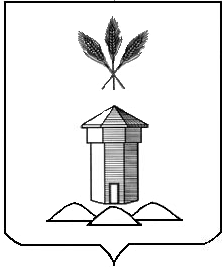 